  Ministero dell’Istruzione
  Ufficio Scolastico Regionale per il Lazio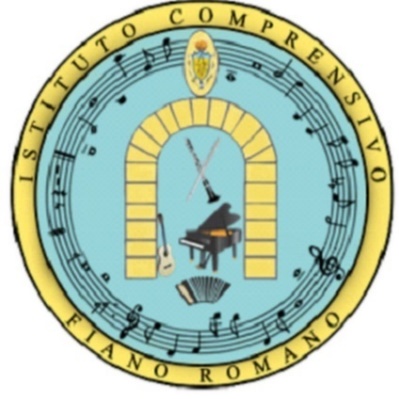 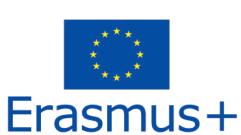 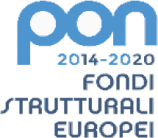 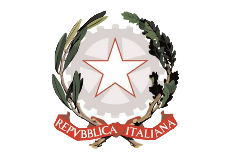   ISTITUTO COMPRENSIVO FIANO
  Indirizzo Musicale
  Via L. Giustiniani, 20 – 00065 Fiano Romano (Rm)
  Tel. 0765/389008 
  Cod.Mecc. RMIC874700D – Codice Fiscale: 97198090587
  Peo: rmic87400d@istruzione.it – Pec: rmic87400d@pec.istruzione.it
  Sito web: www.icfianoromano.edu.it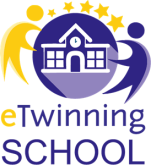 ALLEGATO n.3VERBALE INCONTR0 RELATIVO AD ALUNNO/A CON BISOGNI EDUCATIVI SPECIALIn.___________In data ________________ dalle ore ____________ alle ore __________presso _________________________________________________________________________________gli/le insegnanti _________________________________________________________________________________________________________________________________________________________________della classe __________ sez. _________, hanno incontrato (specificare chi era presente fra genitori, specialista, assistente sociale, altra figura professionale con funzione di supporto all’alunno/a) _________________________________________________________________________________________________________________________________________________________________________________________________________________________________________________________________________________________________________________________________Dell’alunno/a: ________________________________________________MOTIVAZIONE DELL’INCONTRO________________________________________________________________________________________________________________________________________________________________________________________________________________________________________________________________________________________________________________________________________________________________________________________________________________________________________________________________________________________________________________________________________________________________________________________________________________________________________________________________________________________________________________________SINTESI DELL’INCONTRO_____________________________________________________________________________________________________________________________________________________________________________________________________________________________________________________________________________________________________________________________________________________________________________________________________________________________________________________________________________________________________________________________________________________________________________________________________________________________________________________________________________________________________________________________________________________________________________________________________________________________________________________________________________________________________________________________________________________________________________________________FIRMA DOCENTINOME E COGNOME________________________________ FIRMA _________________________________NOME E COGNOME________________________________ FIRMA _________________________________NOME E COGNOME________________________________ FIRMA _________________________________NOME E COGNOME________________________________ FIRMA _________________________________FIRMA GENITORINOME E COGNOME________________________________ FIRMA _________________________________NOME E COGNOME________________________________ FIRMA _________________________________FIRMA SPECIALISTA/ALTRE FIGURE PROFESSIONALI SPECIALIZZATENOME E COGNOME________________________________ QUALIFICA ______________________________ FIRMA _________________________________NOME E COGNOME________________________________ QUALIFICA ______________________________ FIRMA _________________________________Il DIRIGENTE (o Delegato del Dirigente)_______________________________________